Муниципальное бюджетное учреждение Дополнительного образования детей«Станция юных натуралистов» МО – Пригородный район РСО - АланияСЦЕНАРИЙМуниципального научно-исследовательского конкурсаЯ ВЫБИРАЮ НАУКУ! Я ВЫБИРАЮ УСПЕХ! - 2020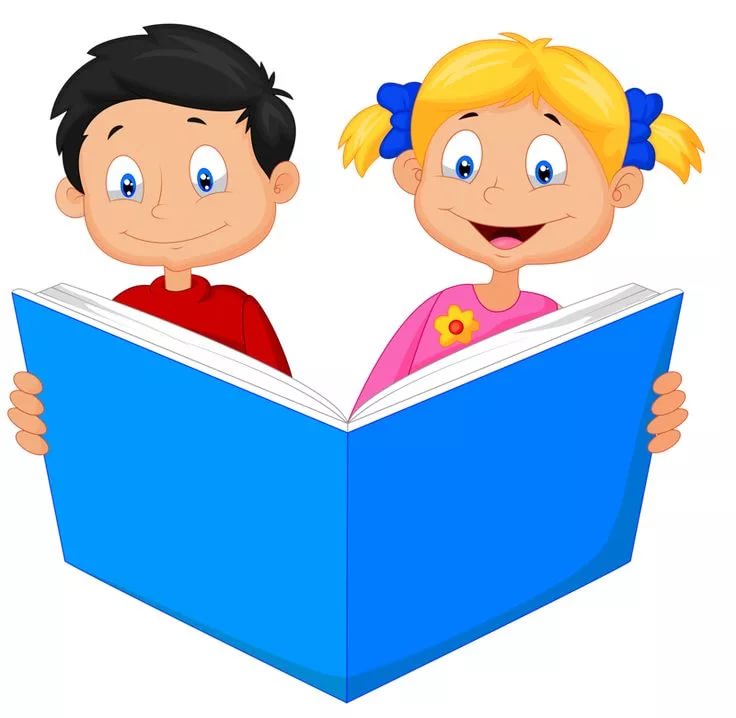 Составила заместитель директорапо воспитательной работе Тедеева Ф.М.2019 - 2020 Цель проведения данного мероприятия: Развитие интеллектуального творчества обучающихся, привлечение их к исследовательской деятельности. Развивающие:• навыки исследовательской работы; 
• навыки проектной деятельности; 
• навыки коммуникативной деятельности; 
             Задачи: 1. Поиск и поддержка одарённых и талантливых детей. 
2.     Активное включение обучающихся в процесс самообразования и   саморазвития. 
4.     Организация научно исследовательской деятельности обучающихся для    усовершенствования процесса обучения и профориентации. 
5.     Вовлечение обучающихся в исследовательскую деятельность. Результат:Помочь обучающимся адаптироваться в социуме и  
определиться в выборе будущей профессии.План проведения конференции: 
1. Выступление  ведущих
2. Защита работ, обсуждение. 
3. Подведение итогов конференции. 
4. Награждение.Регламент работы конференции:Доклады обучающихся - до 7 - 10 минут. ХОД КОНФЕРЕНЦИИЗвучит Музыка №1Выходят девочки и поют на мотив песни «Мы начинаем КВН)Снова в нашем залеВ нашем зале нет пустого места.Это значит знаньяИ наука поднимают флаг.Это значит все мыНа пути больших-больших открытий.Это значит сноваКонференцию откроем мы.Припев:Вновь конференцию начнем.Для чего? Для кого?Чтоб не осталось в сторонеНикого, никого.Пусть не решить нам всех проблемНе решить всех проблемНо интересно станет всемХорошо станет всем.Ведущий 1:  Добрый день, всем присутствующим. Ведущий 2: Всем, кого согревала и согревает своим теплом, не дающая покоя жажда поиска, жажда открытия и вдохновения. Ведущий 1: Мы рады приветствовать вас на II муниципальном  научном конкурсе – «Я выбираю науку! Я выбираю успех!»,Ведущий 2: Основной целью, которого является создание всех условий для учащихся, которые стремятся пополнять, совершенствовать свои знания в областях науки, Ведущий 1: Развивать свой интеллектуальный потенциал, приобретать умения и навыки научно-исследовательской деятельности под руководством опытных учителей-наставников…Ведущий 2: В этом году мы 2 раз открываем конкурс «Я выбираю науку! Я выбираю успех!» - 2020Ведущий 1:  Начнем конференцию гимном науки.ГИМНХотим мы все познать науки в этом мире.Огромном мире. Прекрасном мире.И горизонты тогда станут сразу шире.И станут звезды ближе и родней!На луне побывать мы мечтаемИ в глубины морей заглянуть.С учеными общаться, До их высот подняться.В загадках же увидеть суть.Припев:   Кто с наукой на «ты» быть захочет,Уже в школе он должен понять,Что тот высот добьется,Кто лени не дается,А хочет обо всем все знать!И пусть мы учимся в обычной сельской школе,Любимой школе, любимой школе,Но в академиях нас ждут и даже боле,И даже более, чем просто ждут.Мы историки, физики, химики,Мы в науке оставим свой след,Но школу не забудем,О ней мы помнить будем:Науки здесь лучится свет.Припев:   Кто с наукой на «ты» быть захочет,Уже в школе он должен понять,Что тот высот добьется,Кто лени не дается,А хочет обо всем все знать!Мы мир гармонией проверить захотели.И этой цели, и этой целиВерны мы будем, даже если встретим мелиНа очень сложном жизненном пути.Пусть удача не сразу найдет нас,Ведь и Нобель не сразу все знал,Но мы свою закалкуПрошли в любимой школе.А школа эта — наш с тобой причал!  Припев:   Кто с наукой на «ты» быть захочет,Уже в школе он должен понять,Что тот высот добьется,Кто лени не дается,А хочет обо всем все знать!СЦЕНКАРебёнок 1: Интересно, почему?
Ну, никак я не пойму,
Почему горбат верблюд?
Что такое «целый пуд»?
Рассказчик:Отвечает мама строго:
Мама:Задаёшь вопросов много!
Я хочу сказать одно -
Отдохнуть хочу давно!Ребёнок 2: Интересно, почему?
Ну, никак я не пойму,
Отчего трещит мороз,
Почему курносый нос?Рассказчик: Отвечает папа строго:Папа:
Задаёшь вопросов много!
Я хочу сказать одно -
Не мешай смотреть кино!Рассказчик:Но ребятам – почемучкамИнтересно всё на свете,
Потому что почемучки Любознательные дети.
Ребёнок 1 и 2: С полки книги мы достанем,
Наблюденья проведём.…И тогда с тобой мы САМИ,На вопрос ответ найдём!Ведущий 1: Наши юные таланты ставят необычные эксперименты, совершают новые открытия. Ведущий 2: Зачастую их пытливый ум предлагает нам различные гипотезы, версии, опыты. Ведущий 1: И неслучайно говорят, что внутри каждого из них живет вечный двигатель.Вед: Если хочешь научить меня чему-то,Позволь мне идти медленно…Дай мне приглядеться и подержать в руках…Послушать…  Понюхать…И может быть попробовать на вкус…О, сколько всего я смогуНайти самостоятельно!Звучат фанфары Ведущий 1: Рождён исследователем, к тому же тщательным.Способен ребусы, шарады и кроссворды жизни разгадать.Твой интеллект настолько любознательный.Готов все жизненные тайны распознать.Ведущий 2: Потоком информации стараешься,Свой мир обогатить и жизни смысл найти.И потому ты в нем не затеряешься.И не заблудишься в судьбой начертанном пути.Музыкальная зарисовкаЭто очень интересно, от кого река бежит,
Это очень интересно, что в трамвае дребезжит?
Отчего скворец поёт? Почему медведь ревёт?
Почему один в берлоге, а другой в гнезде живёт? Это очень интересно, кто деревья посадил,
Кто придумал крокодилу это имя «крокодил»?
Кто назвал слоном слона, это очень интересно,
Кто сазану и фазану дал такие имена?Это очень интересно, почему молчит коза?
Это очень интересно, в барабан ли бьёт гроза?
Это, это же чудесно, что у взрослых у людей,
И у всех, у всех детей на лице живут глаза!(Звучит музыка)О, сколько нам открытий чудныхГотовит просветленья духИ опыт, сын ошибок трудных,И гений парадоксов друг,И случай, бог изобретатель…Ведущий: Аристотель говорил: «Ум заключается не только в знании, но и в умении излагать знания на деле».Ведущий: Именно это и докажут сегодня наши умники и умницы. В добрый путь! Ни пуха, ни пера!Ведущий 1: С огромным удовольствием нам хочется представить независимых экспертов:Ведущий: Аристотель говорил: «Ум заключается не только в знании, но и в умении излагать знания на деле».Ведущий: Именно это и докажут сегодня наши умники и умницы. Ведущий 1: С огромным удовольствием нам хочется представить независимых экспертов:Ведущий  2 – Сугаева Елена Владимировна - Методист Управления образования;Ведущий  1 – Кучиев Иван Тимофеевич - Первый директор Станции юных натуралистов;Ведущий  2 – Битиев Батраз Александрович - Ст. научный сотрудник СОИГСИ;Ведущий  1 – Шиолашвили Георгий Владимирович - Начальник отдела экологического образования и пропаганды;Ведущий  2 – Фидоренко Ирина Николаевна - Учитель русского языка и литературы СОШ №2 с. Октябрьское;Ведущий  1 – Алборова Фатима Махарбековна - Учитель осетинского языка и литературы СОШ с. Комгарон;Музыкальный номер «Самые - пресамые»Вед: Слово для приветствия участников конференции предоставляется директору «СТАНЦИИ ЮНЫХ НАТУРАЛИСТОВ» - Лауре Виссарионовне Нартикоевой.Ведущий 1: Ну что ж, пора нам познакомиться с участниками нашей научно – практической конференции. На участие в конференции подали заявки 15  человек. Ведущий 2:Вы молодость Осетии!Надежда, ум и сила –Младое племя, что стремится стать мудрей!Учителями славится Россия,Ученики приносят славу ей!Давайте вместе поприветствуем их (перечисление участников).Ну, что ж, осталось пожелать удачи нашим юным исследователям…1Джатиева Элина СослановнаСОШ № 2 с. Ногир2Тедеев Эльбрус СпартаковичСОШ № 2 с. Ногир3Хугаева Дзерасса АслановнаСОШ № 2 с. Ногир4Тибилов Виктор ВитальевичСОШ № 2 с. Ногир5Баззаева Диана ТамерлановнаСОШ № 2 с. Ногир6Плиева Марина АлановнаСОШ № 2 с. Ногир7Доева Милана РомановнаСОШ № 2 с. Гизель8Калагов Астемир  ФеликсовичСОШ № 2 с. Чермен9Такаева Адриана ЭльбрусовнаСОШ № 2 с. Чермен10Тедеева Милана ОлеговнаДетский сад №3, с. Октябрьское11Горбунова Надежда АндреевнаДетский сад №3, с. Октябрьское  12Хадзарагова Амина АлановнаСОШ №2 с. Гизель13Битарову Диану МаратовнуСОШ №2 с. Гизель»14Токаева Арина ТаймуразовнаСОШ №2 с. Гизель15Плиева Зарина ВитальевнаСОШ № 1 с. Ногир